Помози да и Алекса закорачи за корак испред!Придружи се хуманитарној акцијиЗА АЛЕКСУ!Алекса, брат наше другарице, ученице Прве економске школе, има само пет година. Приликом рођења, Алекса је остао без кисеоника, што је проузроковало оштећење леве стране мозга, толико да је Алекси утврђена дијагноза Paralysis cerebralis spastica hemiplegica G 80.2.Алекса напредује, сада хода, врло нестабилно, али не може да потрчи и уради много тога што његови вршњаци и несвесно раде.За операцију, eтапна фибротомија по Улизибату, Алексиној породици је потребна новчана помоћ. Операцију врше руски лекари код нас, термин је почетком марта.Помози да и Алекса закорачи за корак испред!Пошаљи 1180 на 3030 цена СМС поруке је 200 рсд (ПДВ се не наплаћује)Уплати новчану помоћ на рачун: ДИНАРСКИ:           160-6000001292407-15ДЕВИЗНИ (EUR):  160600000129269621IBAN:                       RS35160600000129269621SWIFT/BIC:             DBDBRSBGПодели на мрежама линк са Алексиним хуманитарним бројем и рачунима https://www.budihuman.rs/uploads/users/social-photos/1180-4.pngУченички парламентПрва економска школа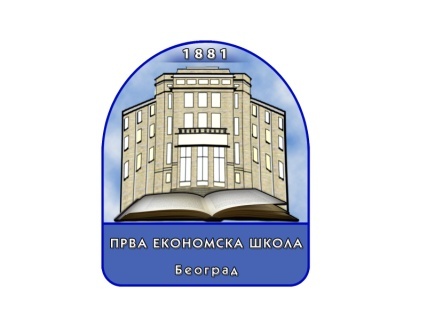 ПРВА ЕКОНОМСКА ШКОЛАБеоград, Цетињска 5-7www. prvaekonomska.edu.rsоснована 1881. године  011. 33.73.488 директор011.33.73.490 секретаријат011.33.49.324 рaчуноводство011.33.73.491 зборница 011.33.73.492 фахe-mail: direktor@prvaekonomska.edu.rs             sekretarijat@prvaekonomska.edu.rs             racunovodstvo@prvaekonomska.edu.rs